Final Year Project Minutes 22Date: 		February 7th, 2013Time: 		1530-2100Venue: 		SIS GSR 3-4Attendees: 	Sarah Chu Ting Fang		Goh Mei Zhen, Celestine		Wong Cai LingCai Zejun		Quan KeAbsentee :         Liu Rongxuan The meeting was adjourned at 2100hrs. The minutes will be circulated and adopted if there are no amendments reported in the next three days.Prepared by,Celestine GohS/NAgenda Discussion1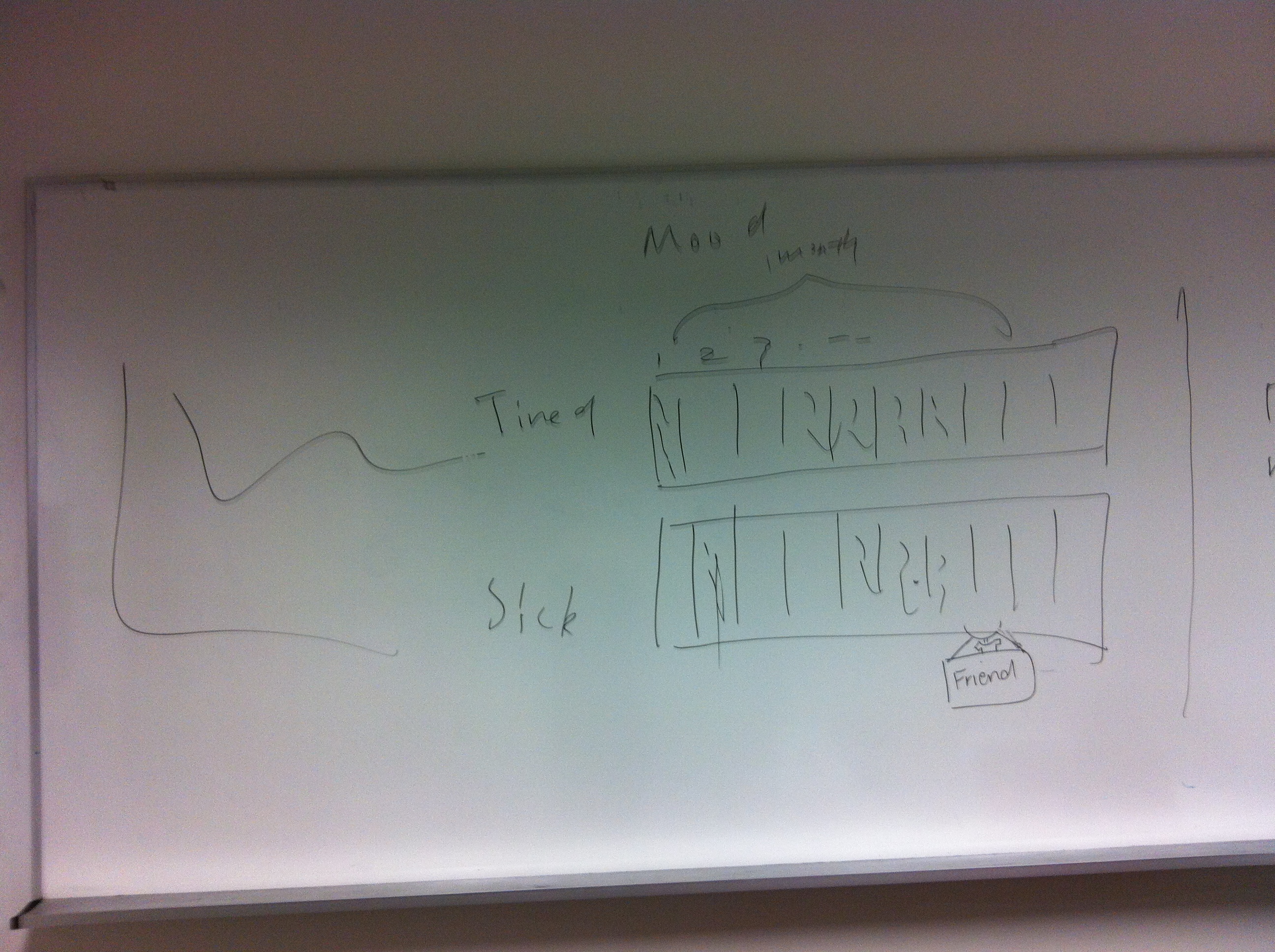 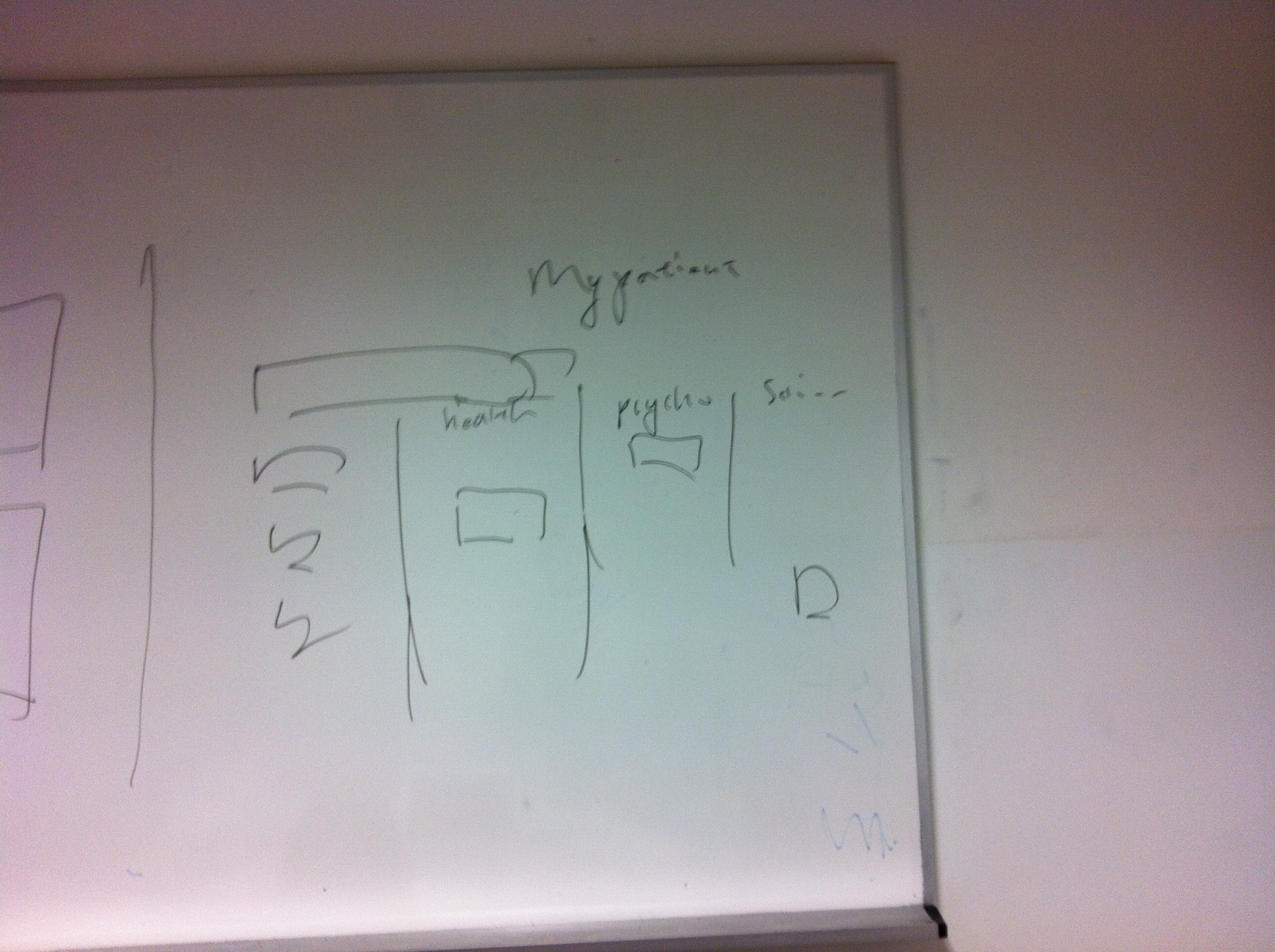 